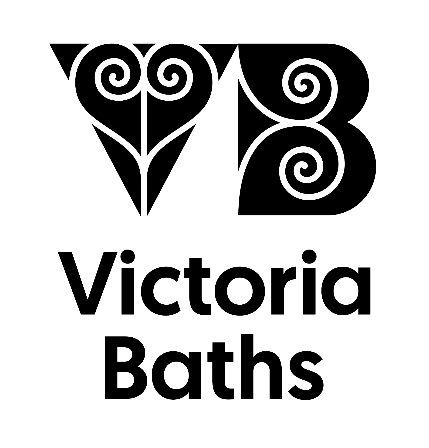 Please note that a booking is not definite until confirmed by a member of Victoria Baths staff.Please return by email to: enquiries@victoriabaths.org.uk 							    Or by post to: Victoria Baths, Hathersage Road, Chorlton-on-Medlock, Manchester, M13 0FESandwich Lunch OrderAvailable to tour groups of 10 or more people. Price: £6 per person including a freshly made Sandwich, bag of crisps and Tea/Coffee*All sandwiches are available on freshly baked brown, white or gluten free bread rolls. Please specify bread choice as follows W=White B=Brown GF=Gluten FreeOur sandwiches are provided by Pure Kitchen, a not for profit organisation run by the Charity Pure Innovations, whose key aims are to promote independent lifestyles, supporting people with a disability and disadvantaged groups. Pure Kitchen bakery is located in the heart of Stockport, providing our clients with the training needed to create Bread, Cake, and Buffets from scratch, which is then delivered to our own cafes and external partners throughout Greater Manchester. www.pureinnovations.co.uk 
Date of VisitTime of VisitTime of VisitGroupContact PersonAddressPost Code Post Code Post Code Post Code PhoneHome  Home  Mobile  Mobile  EmailExpected NumbersFinal Numbers can be confirmed in the week prior to visitFinal Numbers can be confirmed in the week prior to visitType of TourPlease tick all boxes which applyTour £8.00 per adult - minimum charge £150.00Tour of the main areas of building, takes approximately 1 hour, so allow 1½ hours.Tour £8.00 per adult - minimum charge £150.00Tour of the main areas of building, takes approximately 1 hour, so allow 1½ hours.Tour £8.00 per adult - minimum charge £150.00Tour of the main areas of building, takes approximately 1 hour, so allow 1½ hours.Type of TourPlease tick all boxes which applyRefreshments:  tea/coffee & biscuits£2.00 per personPlease allow an extra ½ hourRefreshments:  tea/coffee & biscuits£2.00 per personPlease allow an extra ½ hourRefreshments:  tea/coffee & biscuits£2.00 per personPlease allow an extra ½ hourType of TourPlease tick all boxes which applyAdditional off limits tour £4.00 per personAllow 1 hour extra. This tour goes through areas of the building not usually accessible to visitors. Additional off limits tour £4.00 per personAllow 1 hour extra. This tour goes through areas of the building not usually accessible to visitors. Additional off limits tour £4.00 per personAllow 1 hour extra. This tour goes through areas of the building not usually accessible to visitors. Type of TourPlease tick all boxes which applySandwich lunch: £6.00 per personIncludes packet of crisps, and tea/coffee.Please allow 1 hourSandwich lunch: £6.00 per personIncludes packet of crisps, and tea/coffee.Please allow 1 hourSandwich lunch: £6.00 per personIncludes packet of crisps, and tea/coffee.Please allow 1 hourMethod of PaymentPlease write any extra information such as access requirements or parkingPlease write any extra information such as access requirements or parkingPlease write any extra information such as access requirements or parkingPlease write any extra information such as access requirements or parkingAny Special Requirements or Instructions?Sandwich FillingDietary infoNumber requiredHam and cheeseHam saladTuna mayoChicken and baconChicken saladSausage rollCheeseVegetarianCheese & onionVegetarianEgg mayoVegetarianVegan Hoi SinVeganVegan New YorkerVeganVegan Coronation CauliflowerVegan